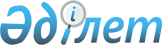 О внесении изменений в решение маслихата от 23 ноября 2009 года № 166 "Об установлении стоимости разовых талонов"
					
			Утративший силу
			
			
		
					Решение маслихата Денисовского района Костанайской области от 21 октября 2010 года № 245. Зарегистрировано Управлением юстиции Денисовского района Костанайской области 2 декабря 2010 года № 9-8-165. Утратило силу - Решением маслихата Денисовского района Костанайской области от 31 января 2013 года № 2

      Сноска. Утратило силу - Решением маслихата Денисовского района Костанайской области от 31.01.2013 № 2.      В соответствии со статьей 28 Закона Республики Казахстан от 24 марта 1998 года "О нормативных правовых актах" маслихат РЕШИЛ:



      1. Внести в решение маслихата "Об установлении стоимости разовых талонов" от 23 ноября 2009 года № 166 (зарегистрировано в Реестре государственной регистрации нормативных правовых актов за № 9-8-140, опубликовано 1 января 2010 года в газете "Наше время") следующие изменения:

      в тексте и в приложениях к указанному решению маслихата слова "физических лиц" заменить словами "граждан Республики Казахстан, оралманов".



      2. Настоящее решение вводится в действие по истечении десяти календарных дней после дня его первого официального опубликования.      Председатель внеочередной

      сессии районного маслихата                С. Однодворский      Секретарь Денисовского

      районного маслихата                        Б. Тойбагоров      СОГЛАСОВАНО:      Начальник государственного

      учреждения "Налоговое

      управление по Денисовскому

      району Налогового департамента

      по Костанайской области

      Налогового комитета

      Министерства финансов

      Республики Казахстан"

      __________________ Б. Макашев
					© 2012. РГП на ПХВ «Институт законодательства и правовой информации Республики Казахстан» Министерства юстиции Республики Казахстан
				